DA: 	Allegato 3 Deliberazione n.960 dell’11 giugno 2021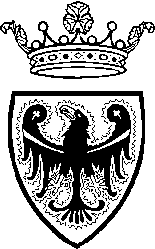 	Provincia Autonoma di TrentoSEZIONE SPECIFICADEL PERCORSO DI DIPLOMA PROFESSIONALE DI IeFP (SUCCESSIVO AL CONESGUIMENTO DELLA QUALIFICA) DI Area Matematica e scientificaArea Tecnico professionaleAREA MATEMATICA E SCIENTIFICA4° ANNOAbilità e conoscenze aggiuntive rispetto a quelle dell’area matematica e scientifica comune a tutti i percorsiAREA TECNICO PROFESSIONALE4° ANNOTECNICO DELLA PROGRAMMAZIONE E GESTIONE DI IMPIANTI DI PRODUZIONECOMPETENZA/E IN USCITA AL PERCORSO DI DIPLOMA PROFESSIONALERappresentare la realtà e risolvere situazioni problematiche di vita e del proprio settore professionale avvalendosi degli strumenti matematici fondamentali e sulla base di modelli e metodologie scientifiche Utilizzare le reti e gli strumenti informatici in maniera consapevole nelle attività di studio, ricerca, sociali e professionaliValutare fatti e orientare i propri comportamenti in riferimento ad un proprio codice etico, coerente con i principi della Costituzione e con i valori della comunità professionale di appartenenza, nel rispetto dell’ambiente e delle diverse identità culturali Operare nel proprio ambito professionale tenendo conto delle responsabilità, implicazioni, ripercussioni delle proprie scelte ed azioni in termini di tutela dell’ambiente e nell’ottica della sostenibilitàABILITÀ CONOSCENZECogliere le opportunità tecnologiche e tecniche per la tutela e la valorizzazione dell'ambiente e del territorio Utilizzare il linguaggio scientificoTrattare e smaltire i rifiuti in base all’origine, alla pericolosità e alle caratteristiche merceologiche e chimico-fisicheAssociare ai fenomeni osservati principi, concetti e teorie scientifiche Individuare cause, conseguenze e avanzare soluzioni in relazione ai diversi fenomeni osservatiInferire la struttura e la proprietà di materiali/prodotti utilizzati attraverso l’interazione diretta e l’analisi strumentaleRappresentare e descrivere i fenomeni e/o i risultati ottenuti da un’osservazioneIdentificare caratteristiche e proprietà fisiche /chimiche /biologiche/tecnologiche di materiali/prodotti/organismi/sistemi del proprio ambito professionaleUtilizzare linguaggi tecnici e matematici specificiRaccogliere, organizzare, analizzare, valutare la pertinenza e lo scopo di informazioni e contenuti digitali Interagire e collaborare in modo autonomo attraverso le tecnologie digitali Utilizzare in modo creativo le tecnologie digitali per la produzione e la trasformazione di testi e materiali multimedialiCreare rappresentazioni della conoscenza (mappe, diagrammi) utilizzando una varietà di linguaggi per esprimersi in maniera creativa (testo, immagini, audio, filmati)Elementi della normativa ambientale e fattori di inquinamento di settoreElementi della normativa di riferimento sui rifiuti Metodi, tecniche e strumenti di trattamento e smaltimento dei rifiutiCittadinanza attiva e sviluppo sostenibile: approccio ecologico e deontologicoElementi fondamentali e significato di ecosistema e sviluppo sostenibilePrincipali inquinanti presenti nell’ambiente e loro origineScienza, tecnologie e tecniche, sviluppo equilibrato e compatibile: ruolo e impatto delle principali innovazioni scientifiche sulla vita sociale e dei singoli Applicativi per il disegnoApplicativi per l’elaborazione dati e testi tecniciCaratteristiche tecniche e funzionali delle diverse componenti di un impianto di automazione: elementi meccanici, elettrici/elettronici e pneumaticiElementi degli impianti elettronici, elettrici, fluidici e robotizzatiElementi di base in ambito elettrico: grandezze e misure elettriche, circuiti serie, parallelo e circuiti misti serie-parallelo, principi fondamentali dei circuiti elettrici, potenze in regime alternato,modalità di ricerca dei guastiElementi di base in ambito meccanico: tolleranze dimensionale e geometrica, materiali metallici e loro caratteristiche, trattamenti termici, interpretazione di disegni meccanici, principi di funzionamento macchine utensili a controllo numericoElementi di elettrotecnica , elettronica analogica -digitale e sensoristica ,meccanica,pneumatica e oleodinamicaElementi di ergonomiaFisica dei fluidiL’attrito e i metodi antifrizioneLa lubrificazione e i tipi di lubrificanti come metodo per migliorare il rendimento e ovviare i possibili danni causati dall’attritoLinguaggi di programmazioneLinguaggio grafico elettrico, elettronico, meccanico e pneumaticoMeccanica del motoProcedure di lavoro/collaudo in conformità alle norme ISOProcessi di lavorazione automatizzatiSistema QualitàSistemi di trasmissione del moto e il calcolo del rapporto di trasmissioneStrumentazione di misura e tecnica di intervento su impianti elettrici,meccanici, pneumatici e oleodinamiciStrumenti di misura Strumenti diagnostici dei diversi ambiti tecnologici coinvolti (meccanico, elettrico, elettronico, ecc.)Struttura, applicazioni e programmazione del PLCTecnica di intervento sull'impianto elettrico, elettronico, meccanico e pneumaticoTecniche di ricerca guastiTecnologia dei materialiFunzione esponenzialeEquazioni esponenzialiGoniometriaIntroduzione allo studio qualitativo delle funzioni: classificazione funzioni e loro caratteristiche, dominio, intersezioni con gli assiApplicazioni per la creazione di contenuti digitali e multimediali e loro presentazioneRaccolta, archiviazione ed elaborazione di dati attraverso sistemi informaticiPiattaforme software e applicazioni per l’elaborazione e la condivisione di file e lavoro collaborativo online anche su cloudCOMPETENZA/E IN USCITA AL PERCORSO DI DIPLOMA PROFESSIONALEOperare nel proprio ambito professionale in sicurezza e nel rispetto delle norme di igiene, identificando e prevenendo situazioni di rischio per sé e per gli altriOperare nel proprio ambito professionale tenendo conto delle responsabilità, implicazioni, ripercussioni delle proprie scelte ed azioni in termini di tutela dell’ambiente e nell’ottica della sostenibilitàRealizzare modelli tridimensionali con software CAD 3DProgrammare il ciclo operativo di macchine utensili a CNC, effettuando le relative lavorazioni a partire dalle specifiche tecniche ricevuteProgrammare il ciclo operativo di impianti automatizzati con sistemi CAD CAM, controllando le relative lavorazioni realizzate a partire dalle specifiche tecniche ricevuteCondurre impianti automatizzati e/o linee robotizzate, valutando l'impiego delle risorse al fine di una loro ottimizzazioneProvvedere al monitoraggio e controllo del ciclo di lavorazione effettuando rilevazioni con macchine di misura e producendo documentazione tecnica di avanzamento e valutazione relativa alle lavorazioni svolteEseguire interventi di manutenzione preventiva e/o correttiva su macchinari o impianti produttivi assicurandone il corretto funzionamento o l'efficacia del ripristinoUtilizzare le reti e gli strumenti informatici in maniera consapevole nelle attività di studio, ricerca, sociali e professionaliValutare fatti e orientare i propri comportamenti in riferimento ad un proprio codice etico, coerente con i principi della Costituzione e con i valori della comunità professionale di appartenenza, nel rispetto dell’ambiente e delle diverse identità culturali  ABILITÀ CONOSCENZEOrganizzare il proprio lavoro Rispettare i tempi di lavoroScegliere e predisporre strumenti, utensili, attrezzature, macchinari di settore Monitorare il funzionamento di strumenti, utensili, attrezzature, macchinari di settore Curare la manutenzione ordinaria di strumenti, utensili, attrezzature, macchinari di settore Adottare comportamenti lavorativi coerenti con le norme di igiene e sicurezza sul lavoroAdottare i comportamenti previsti nelle situazioni di emergenzaAdottare comportamenti lavorativi coerenti con le norme di salvaguardia/sostenibilità ambientale di settoreApplicare forme, processi e metodologie di smaltimento e trattamento differenziate sulla base delle diverse tipologie di rifiutiAnalizzare la documentazione delle commesse assegnateApplicare procedure di configurazione dell'area di lavoro del software CAD Applicare tecniche di analisi di conformità funzionale dei componentiApplicare tecniche di costruzione di complessivi 3D Applicare tecniche di modellazione 3D e modifica di solidi Applicare tecniche di monitoraggio e controllo della rispondenza delle lavorazioni agli standard attesiApplicare tecniche di resa fotorealistica (rendering) di oggetti 3DApplicare tecniche di ricerca guasti e/o malfunzionamenti e di intervento manutentivo Applicare tecniche di rilevazione con macchine e operazioni di misura Apportare eventuali modifiche in funzione del controllo qualità effettuato sul primo pezzoCompilare le schede di controllo e report di avanzamento delle fasi di lavorazioneConfigurare l'area di lavoro del software CAM Controllare i parametri tecnologici di lavorazione e la loro rispondenza agli standard definitiDefinire il ciclo di produzione (sequenza fasi e operazioni) in funzione delle macchine disponibiliDisegnare elementi geometrici in ambiente 3DEffettuare la messa in tavola 2D delle parti e degli assiemi 3DEffettuare la simulazione grafica della lavorazione programmata per verificarne la correttezzaEffettuare la stampa digitale in 3D dei modelli realizzatiEffettuare le operazioni di attrezzaggio e conduzione dell’impiantoEffettuare le operazioni di lavorazione con macchine utensili automatizzateEseguire la simulazione grafica del percorso utensileGenerare il programma di lavorazione per la macchina CN Gestire la vista di oggetti grafici tridimensionaliIdentificare i cicli, le sequenze, le attività e i lotti di lavorazioneIdentificare i parametri tecnologici di lavorazioneIdentificare sequenza, fasi e operazioni del ciclo di produzione in funzione delle macchine disponibiliImportare modelli grafici creati con software CADIndividuare soluzioni migliorative relative al sistema automatizzatoIndividuare soluzioni migliorative relative all'automatizzazione del ciclo di lavorazioneLeggere disegni meccanici, schemi elettrici ed elettronici e fluidiciLocalizzare le cause dei guasti e intraprendere azioni correttiveProgrammare macchine a CN a 2 o più assi con l’ausilio di software dedicatiRedigere la documentazione tecnica relativa agli interventi effettuatiUtilizzare gli strumenti di analisi funzionale, di misurazione e di diagnosi elettrici/elettronici dell'automazioneUtilizzare le funzioni del software CAM per impostare le lavorazioni Utilizzare le geometrie dei modelli CAD in funzione del programma di lavorazione da realizzareUtilizzare linguaggi, procedure di programmazione per la conduzione dell’impianto e/o lineaUtilizzare programmi informatici per registrare le operazioniVerificare la correttezza del ciclo di lavorazione Raccogliere, organizzare, analizzare, valutare la pertinenza e lo scopo di informazioni e contenuti digitali Interagire e collaborare in modo autonomo attraverso le tecnologie digitali Utilizzare in modo creativo le tecnologie digitali per la produzione e la trasformazione di testi e materiali multimediali Utilizzare software specifico di settore per simulazioni o controlli ed elaborazioniCreare rappresentazioni della conoscenza (mappe, diagrammi) utilizzando una varietà di linguaggi per esprimersi in maniera creativa (testo, immagini, audio, filmati)Principali terminologie tecniche di settore/processoPrincipi, meccanismi e parametri di funzionamento di strumenti, utensili e macchinari e apparecchiature di settore Dispositivi di protezione individuale e collettiva di settoreNormativa di riferimento per la sicurezza e l’igiene di settoreNozioni di primo soccorso Segnali di divieto e prescrizioni correlate di settoreCaratteristiche attrezzature di presa pezzoCaratteristiche dei cicli di lavorazione con macchine utensili tradizionali, a CN e su linee automatizzateCaratteristiche dei file di interscambio datiCaratteristiche dei piani di manutenzione preventivaCaratteristiche dei post-processor per l’elaborazione del G-codeCaratteristiche dei sistemi CAD/CAMCaratteristiche dei sistemi di stampa digitale 3DCaratteristiche dei software di modellazione 3DCaratteristiche delle linee robotizzateCaratteristiche e comandi operativi delle macchine a CN a 2 o più assiDocumentazione tecnica di macchinari e impiantiElementi degli impianti elettronici, elettrici e fluidici Elementi degli impianti elettronici, elettrici, fluidici e robotizzatiElementi di geometria piana e solidaElementi di metrologiaElementi di progettazione meccanica 3DElementi di programmazione di impianti automatizzati e/o linee robotizzateElementi di roboticaElementi di trigonometriaFisica dei fluidi ed elettromagnetismoMetodi e strumenti di controlloModalità di compilazione della documentazione tecnicaModulistica di riferimento per la programmazioneModulistica di riferimento per la programmazione e l'attrezzaggio della macchinaNorme di rappresentazione di particolari meccaniciNorme di rappresentazione grafica di schemi e impianti elettrici, elettronici e fluidici Norme di rappresentazione ISO, EN, UNI e quotatura di disegni tecnici in ambito meccanicoPrincipi di additive manufacturingPrincipi ed elementi di efficienza ed efficacia relativi alla programmazione del processo produttivo in ambito meccanicoProcedure di assemblaggio di complessivi Procedure di attrezzaggio delle macchine CNProcedure di documentazione degli interventi Procedure per la generazione di schizzi-disegni tecnici 2DProcessi di lavorazione automatizzatiProprietà dei materiali metallici e caratteristiche tecniche degli utensiliSchede istruzioni, programmi di produzione, schede di monitoraggio e di controllo della qualitàSistemi di coordinate nello spazioStandard di produzioneStrategie e tecniche per ottimizzare l'uso delle risorseStrumenti di misuraTecniche di gestione file di progettoTecniche di intervento sugli impianti, di verifica funzionale e ricerca guastiTecniche di misurazione e controlloTecniche di modellazione di oggetti 3D Tecnologia delle lavorazioni meccanicheTecnologie informatiche per la gestione di impianti industrialiTipologie di linguaggi di programmazione e software per la programmazione CN su PCTipologie e caratteristiche delle macchine di misuraSoftware specifico di settore